                                               Музыка (12.05)
                 https://www.youtube.com/watch?v=AmGoTWGklUo                                         Развитие речи (13.05)
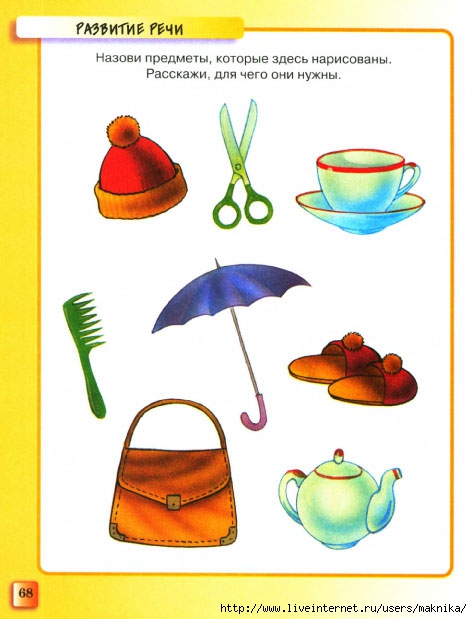                                             Математика (14.05)


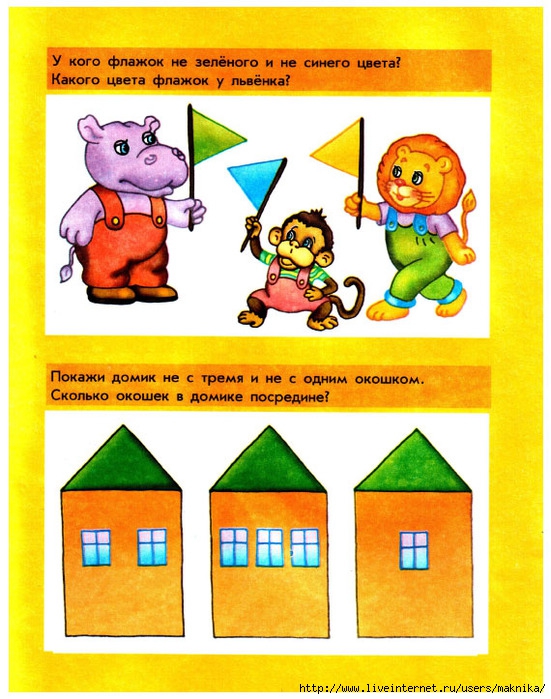                                           Лепка (15.05)
                        
                              Лепим угощения для игрушек

Бублик и крендель. Сначала катаем колбаску. Чтобы слепить бублик, соединяем концы колбаски друг с другом, в случае кренделя – концы слегка перекрещиваем.Конфеты. Раскатываем небольшую пластилиновую колбаску, по краям прикрепляем маленькие шарики.Пирожок. Сначала катаем большой колобок, затем его расплющиваем. Получившуюся лепешку складываем вдвое, края защипываем.
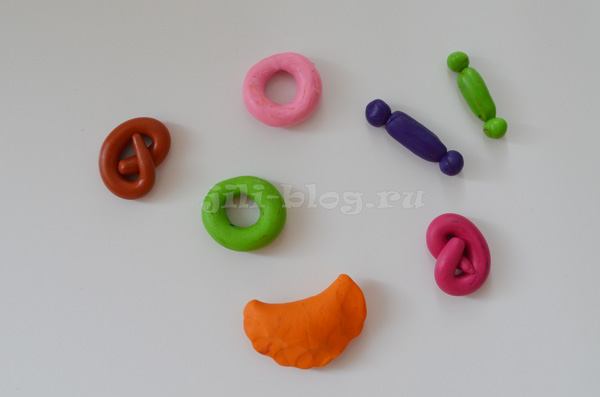 Физкультура                 https://www.youtube.com/watch?v=7ELMG_9fVeY